О внесении изменения впостановление администрациисельского поселения Ульт-Ягунот 06.02.2020 № 13	В соответствии с постановлением Правительства Российской Федерации от 04.09.2020 № 1355 «О внесении изменений в Правила присвоения, изменения и аннулирования адресов»:	1. Внести в приложение к постановлению администрации сельского поселения Ульт-Ягун от 06.02.2020 № 13 «Об утверждении административного регламента предоставления муниципальной услуги «Присвоение объекту адресации адреса, аннулирование его адреса», следующие изменения:	1.1. Подпункт 1.2.2 пункта 1.2 дополнить абзацем следующего содержания:«От имени лица, указанного в пункте 1.2.1 раздела 1 настоящего Административного регламента, вправе обратиться кадастровый инженер, выполняющий на основании документа, предусмотренного статьей 35 или статьей 42.3 Федерального закона от 24.07.2007 № 221-ФЗ  «О кадастровой деятельности», кадастровые работы или комплексные кадастровые работы в отношении соответствующего объекта недвижимости, являющегося объектом адресации.». 1.2.  В пункт 2.6 внести следующие изменения:1) абзац первый подпункта 2.6.2 изложить в следующей редакции:«2.6.2. К документам, на основании которых уполномоченным органом принимаются решения, предусмотренные пунктом 2.3.1 настоящего Административного регламента, относятся:»;2) в абзаце втором  дополнить словами «(в случае присвоения адреса зданию (строению) или сооружению, в том числе строительство которых не завершено, в соответствии с Градостроительным кодексом Российской Федерации для строительства которых получение разрешения на строительство не требуется, правоустанавливающие и (или) правоудостоверяющие документы на земельный участок, на котором расположены указанное здание (строение), сооружение)»;3) в абзаце третьем слова «кадастровые паспорта объектов недвижимости» заменить словами «выписки из Единого государственного реестра недвижимости об объектах недвижимости»;4) в абзаце четвёртом слова «и (или) разрешение на ввод объекта адресации в эксплуатацию» заменить словами «(за исключением случаев, если в соответствии с Градостроительным кодексом Российской Федерации для строительства или реконструкции здания (строения), сооружения получение разрешения на строительство не требуется) и (или) при наличии разрешения на ввод объекта адресации в эксплуатацию»;5) абзац шестой  изложить в следующей редакции:«5) выписка из Единого государственного реестра недвижимости об объекте недвижимости, являющемся объектом адресации (в случае присвоения адреса объекту адресации, поставленному на кадастровый учет);»;6) абзацы девять и десять изложить в следующей редакции:«8) выписка из Единого государственного реестра недвижимости об объекте недвижимости, который снят с государственного кадастрового учета, являющемся объектом адресации (в случае аннулирования адреса объекта адресации по основаниям, указанным в подпункте 2.6.2 пункта 2.6 настоящего Административного регламента);9) уведомление об отсутствии в Едином государственном реестре недвижимости запрашиваемых сведений по объекту недвижимости, являющемуся объектом адресации (в случае аннулирования адреса объекта адресации по основаниям, указанным в подпункте 2.6.2 пункта 2.6 настоящего Административного регламента).»; 10) абзац одиннадцатый подпункта 2.6.2 изложить в следующей редакции:«Документы, указанные в подпунктах 2, 5, 8 и 9 пункта 2.6.2 настоящего Административного регламента, представляются федеральным органом исполнительной власти, уполномоченным Правительством Российской Федерации на предоставление сведений, содержащихся в Едином государственном реестре недвижимости, или действующим на основании решения указанного органа подведомственным ему федеральным государственным бюджетным учреждением в порядке межведомственного информационного взаимодействия по запросу уполномоченного органа.».1.4. В подпункте 2.6.3:1) дополнить абзацами шесть и семь следующего содержания:«При представлении заявления представителем заявителя к такому заявлению прилагается доверенность, выданная представителю заявителя, оформленная в порядке, предусмотренном законодательством Российской Федерации.«При представлении заявления кадастровым инженером к такому заявлению прилагается копия документа, предусмотренного статьей 35 или статьей 42.3 Федерального закона «О кадастровой деятельности», на основании которого осуществляется выполнение кадастровых работ или комплексных кадастровых работ в отношении соответствующего объекта недвижимости, являющегося объектом адресации.»;2) абзац шестой считать абзацем восьмым;3) дополнить абзацем девять следующего содержания:«Заявление в форме электронного документа подписывается электронной подписью заявителя либо представителя заявителя, вид которой определяется в соответствии с частью 2 статьи 21.1 Федерального закона № 210-ФЗ.».	2. Обнародовать настоящее постановление и разместить на официальном сайте муниципального образования сельское поселение Ульт-Ягун.3. Контроль за выполнением настоящего постановления возложить на заместителя главы сельского поселения Ульт-Ягун.Глава сельского поселения Ульт-Ягун                                                   Д.В. Юматов 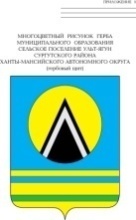 АДМИНИСТРАЦИЯСЕЛЬСКОГО ПОСЕЛЕНИЯ УЛЬТ-ЯГУНСургутского районаХанты-Мансийского автономного округа-ЮгрыПОСТАНОВЛЕНИЕ28 декабря2020 года                                                                                           № 182                                               п. Ульт-Ягун